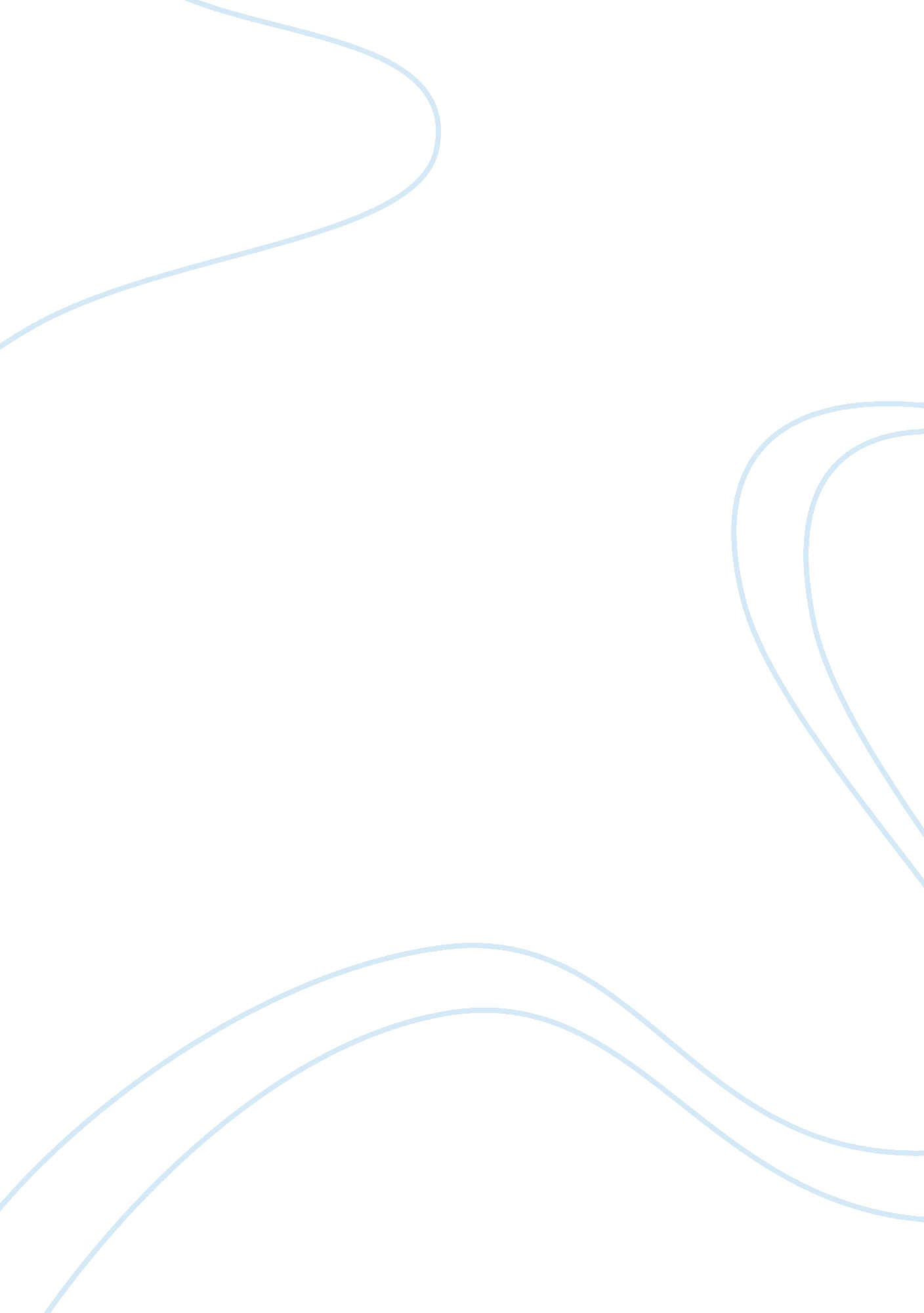 Managing across cultures essayEconomics, Globalization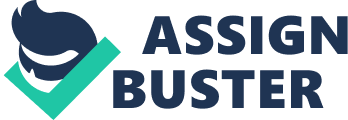 The territoriality principle holds that governments have the right to rule themselves as they see fit. TrueFalseThe elimination of discrimination with respect to employment and occupation is a principle of the Global Compact which applies to: A. Human rightsB. LaborC. EnvironmentD. AnticorruptionQuestion 3 of 40 (worth 0. 4 points)Which of the following statements is not true of Hungary’s economic reform measures? A. Hungary had a head start on the other former communist-bloc countries in terms of adopting economic reform measuresB. MNCs have been making direct investments in Hungary, as in the case of General Electric’s purchase of TungsramC. Western firms have been entering into joint ventures with local companies in Hungary, attracted by the low cost of highly skilled, professional laborD. In Hungary, state-owned hotels have been privatizedQuestion 4 of 40 (worth 0. 4 points)Identify the emerging market which is projected to have the largest market size in 2010. A. ChinaB. MexicoC. IndiaD. ArgentinaQuestion 5 of 40 (worth 0. 2 points)The FCPA makes it illegal to influence foreign officials through the granting of favorable tariff rates. TrueFalseQuestion 6 of 40 (worth 0. 2 points)Which of the following statements with to the Transparent Agents Against Contracting Entities (TRACE) is incorrect? A. It was developed after a review of the practices of 34 companiesB. It applies to business intermediariesC. It was developed as a way to prevent the shifting of corrupt practices to suppliers and intermediariesD. It was established by the Latin American companiesQuestion 7 of 40 (worth 0. 4 points)Nongovernmental organizations believe that everyone benefits from globalization, as evidenced in lower prices, greater availability of goods, better jobs and access to technology. TrueFalseQuestion 8 of 40 (worth 0. 2 points)MNCs are unwilling to put up high investments unless they are assured of: A. Operating control on their investment in telecommunicationsB. Complete financial controlC. Monopoly on local servicesD. Expanding demand for telecommunication serviceQuestion 9 of 40 (worth 0. 4 points)To qualify as a multinational corporation, a firm must meet all of the following criteria except: A. International salesB. A nationality mix of managers and ownersC. Operations in more than one countryD. Sales of at least one million dollars per yearQuestion 10 of 40 (worth 0. 2 points) 